   Smer: Fizioterapeutski tehničar   I I I godina    	   Udžbenik: Udžbenik za II razred medicinske škole, Osnove masaže               Autori: dr Zvezdana Miletić, Siniša Zorić   PITANJA: Masaža refleksnih zonaAparaturni oblici masažeMasaža sa kombinovanim pritiskom – pneumomasažaKrioterapijaPrimena masaže kod frakturaPrimena masaže kod amputacijaPrimena masaže kod oboljenja nervnog sistemaPrimena masaže u reumatologijiPrimena masaže kod oboljenja organa za varenjePrimena masaže kod bolesti KVSSportska masažaKombinovanje masaže sa ostalim oblicima fizikalne terapijeAnticelulit masažaLimfna drenazaDrenazni polozaji kod opstruktivnih bolesti pluca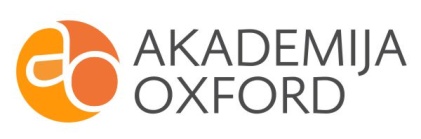 